Asynchronous Learning for Grade 2-3 French ImmersionWeek of March 1, 2021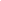 Les sciencesBut d’apprentissage: Je lis des textes et je regarde des vidéos pour apprendre plus au sujet des sciences. Je pense à mes intérêts personnels.But d’apprentissage: Je lis des textes et je regarde des vidéos pour apprendre plus au sujet des sciences. Je pense à mes intérêts personnels.Bonjour les amis! Est-ce que tu aimes les sciences? Qu’est-ce que tu sais déjà à propos des sciences?Le 11 février est la Journée internationale des femmes et des filles de sciences. C’est une journée pour célébrer le travail des femmes en sciences, et pour encourager les filles à étudier les sciences et choisir les métiers dans ce domaine. Cette semaine, nous allons explorer des domaines de sciences différents. Utilise ce dictionnaire visuel pour t’aider et pour ajouter du vocabulaire nouveau que tu apprends.Bonjour les amis! Est-ce que tu aimes les sciences? Qu’est-ce que tu sais déjà à propos des sciences?Le 11 février est la Journée internationale des femmes et des filles de sciences. C’est une journée pour célébrer le travail des femmes en sciences, et pour encourager les filles à étudier les sciences et choisir les métiers dans ce domaine. Cette semaine, nous allons explorer des domaines de sciences différents. Utilise ce dictionnaire visuel pour t’aider et pour ajouter du vocabulaire nouveau que tu apprends.Les métiers de sciences Regarde cet épisode de la série Mily Miss Questions de Idello: La Galaxie des métiers.Qu’est ce que les personnages dans la vidéo veulent devenir? Regarde l'émission une autre fois et lis aussi les sous-titres de la vidéo pour t’aider.Au futur, quand tu seras grand(e), qu’est-ce que tu veux être/devenir? Quelle profession est-ce que tu veux avoir? Pourquoi?Je veux être…. (profession) parce que...Je veux devenir (profession) parce que...Pour découvrir d’autres métiers et apprendre du vocabulaire pour des métiers, tu peux regarder ces vidéos:  Mini-TFO Les Métiers. Ajoute de nouveaux mots à ton dictionnaire personnel. Explorer les domaines de sciencesIl y a beaucoup de types de sciences différents! On dit “STIM” pour indiquer le travail en sciences, technologie, ingénierie et maths.Des fois, on entend que les sciences ou les maths sont seulement pour certaines personnes, mais ce n’est pas vrai. Tout le monde peut faire du travail en STIM! Tout le monde est capable!Regarde une ou plusieurs vidéos dans les séries ci-dessous pour explorer les sciences. Tu peux regarder plusieurs fois et tu peux utiliser les sous-titres en français pour t’aider.Mini-Scientifique RapidoBitz et Bob - A toi d’inventerDr FrankenSENSQu’est-ce que tu as appris de la vidéo? Fais une liste de 5 mots importants que tu as entendu. Écris une phrase avec chaque mot.Qu’est-ce que tu veux explorer de plus?Les sciences de l’espaceLis l’article Au travail astronaute (page 12-13).Comment est-ce que les astronautes arrivent en espace?Quel travail est-ce que les astronautes font en espace?Écris 2 ou 3 questions que tu veux poser à un(e) astronaute.Est-ce que tu veux être astronaute? Pourquoi ou pourquoi pas?Quelques scientifiques célèbresExplore ces affiches d’Elise Gravel - Quelques scientifiques célèbres. Parle avec quelqu’un pour discuter des types de sciences représentés par ces scientifiques (un mathématicien/une mathématicienne, un(e) biologiste, un ingénieur/une ingénieuse, etc).Est-ce que tu t’intéresses à un de ces métiers? Quel métier? Pourquoi?Fais une représentation visuelle pour explorer “les sciences et moi”. Tu peux utiliser les pièces détachées (loose parts), faire un dessin, faire un modèle, etc.